Publicado en Málaga el 04/06/2018 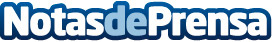 Ocio Hoteles celebra su VI convención anual reuniendo a todo su equipoOcio Hoteles ha celebrado su convención anual este mes de mayo. En esta ocasión eligieron para la reunión el municipio de Roquetas de Mar en Almería. Una cita para más de 100 miembros del equipo humano de la agencia de viajes, formado por agentes de viajes, personal administrativo, equipo de comunicación y miembros del equipo directivoDatos de contacto:Laura MorenoNota de prensa publicada en: https://www.notasdeprensa.es/ocio-hoteles-celebra-su-vi-convencion-anual Categorias: Andalucia Entretenimiento Turismo E-Commerce Restauración Recursos humanos http://www.notasdeprensa.es